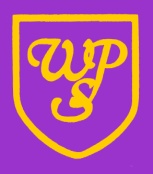 Wibsey Primary SchoolArt and Design PolicyIntentAt Wibsey Primary School we see Art and Design as an important part of the children’s entitlement to a broad and balanced curriculum. We believe that Art allows children to explore, build on and record their own creative and imaginative ideas. Creativity allows children to express their feelings and ideas, both as a means of self-expression and to communicate to others. ​National Curriculum aims and objectivesKey Stage oneAimsPupils should be taught:to use a range of materials to design and make products to use drawing, painting and sculpture to share their ideas, experiences and imaginationto develop techniques in using colour, pattern, texture, line, shape, form and space using clay and printing to a large scale and in 3Dabout the work of a range of artists, craftsmen and designers, describing the differences and similarities between different practices and disciplines, and making links to their own work.Keys Stage twoAimsPupils should be taught to develop their techniques, including their control and their use of materials, with experimentation and an increasing awareness of different kinds of art, craft and design. Pupils should be taught: to create sketch books to record their observations and use them to review and revisit ideas, and collect visual material to help them to develop their ideas to improve their mastery of techniques, such as drawing, painting and sculpture with materials (e.g. pencil, charcoal, paint, clay) about the greatest artists, architects and designers in history.The Foundation StageWe relate the creative development of the children to the objectives set out in the Early Learning Goals, which underpin the curriculum planning for children aged three to five. We provide a rich environment in which we encourage and value creativity. Children experience a wide range of activities that they respond to, using the various senses. We give them opportunity to work alongside adults. The activities that they take part in are imaginative and enjoyable. ImplementationAll children from Nursery to Year 6 have the opportunity to learn new art skills and techniques through a creative and exciting art curriculum. They will develop their expertise in the key elements of art: colour, line, shape, form, space, value and texture. Children will become proficient in drawing, painting, sculpture, printing and collage techniques. They will use a wide range of media and materials, learning how to use these with increasing control and technique as they progress through school. ​ Children will learn about a range of local, national and international artists, craftsmen and designers. We believe learning about a range of artists, craftsmen and designers will motivate and inspire children in their own work and help them appreciate art’s role in society. ​SketchbooksAt Wibsey Primary School, children will use sketchbooks from Year 1 through to Year 6. They will be taught how to use sketchbooks to record their observations, practise skills and use them to review and revisit ideas to improve their mastery of art and design techniques. ​Sketchbooks will move up with the children to their next year group to enable them to reflect and see their own personal development in art and design. EnrichmentAt Wibsey we aim to provide as much enrichment for the children to enhance their experiences and learning. In art and design, we aim to do this through: Celebrating work through school displays and in our Wibsey Art GalleryEducational visitsEntering art competitionsInclusionWe recognise the fact that we have children of differing ability in all our classes, so we provide suitable learning opportunities for all our children by matching the challenge of the task to the ability of the child. We achieve this through:Setting tasks that are open ended and can have a variety of responsesUsing additional adults to support the work of individual children or small groupsRemote LearningIf there is a period of remote learning, the online teaching and learning resources will be offered to children unable to attend school in line with the cumulative curriculum and the remote education policy.ImpactThe monitoring of standards of children’s outcomes in Art and Design is the responsibility of the art and Design Co-ordinator. This includes supporting colleagues in the teaching of Art and Design and developing their knowledge and understanding of Art and Design. The Art and Design Co-ordinator provides a strategic lead for the development of Art and Design across school.Planning is monitored by the Subject Coordinator to ensure progression and coverage. Teachers will assess children against the end points set out in the cumulative curriculum and identify key areas in the subject where there are gaps. Agreed by GovernorsDate:  Full GovernorsAgreed by GovernorsDate:  Finance and General PurposesAgreed by GovernorsDate:  Teaching and LearningxSigned on behalf of Governing Body by Chair of Committee:Approved ReviewSeptember 2024